Муниципальное автономное учреждение «Межпоселенческий Центр народного творчества и культурно – спортивной деятельности Асиновского района»Центр культурного развитияМетодическая разработкаМастер-класс «Фантазийка»Резиночка для волос«Банты к школе для юных модниц»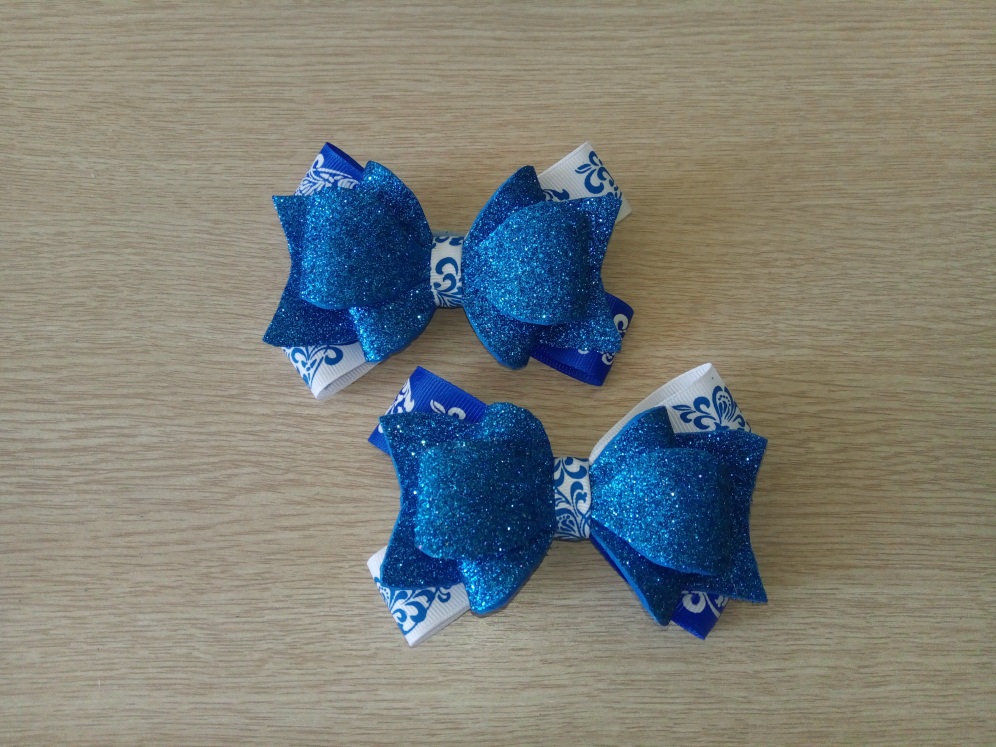 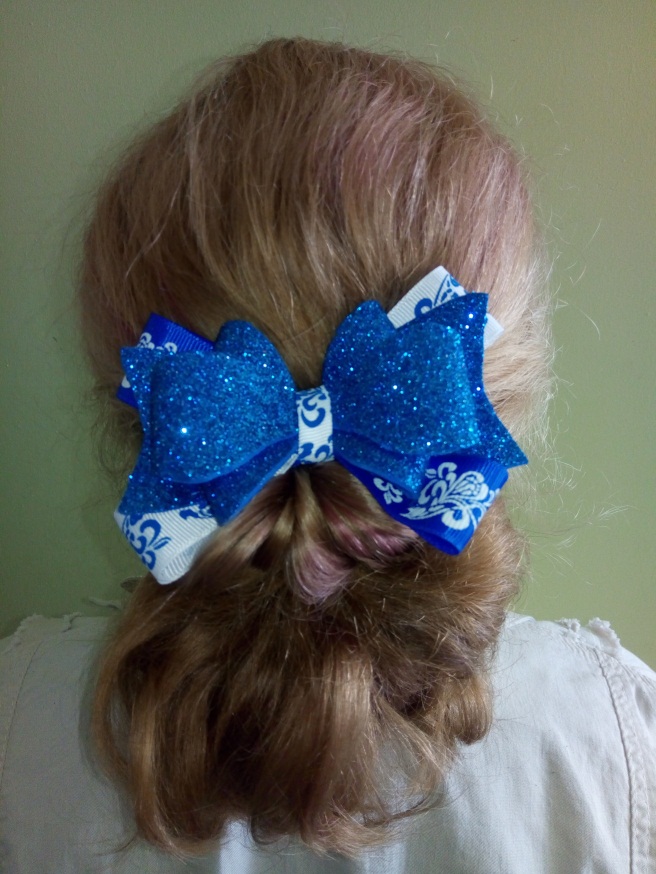 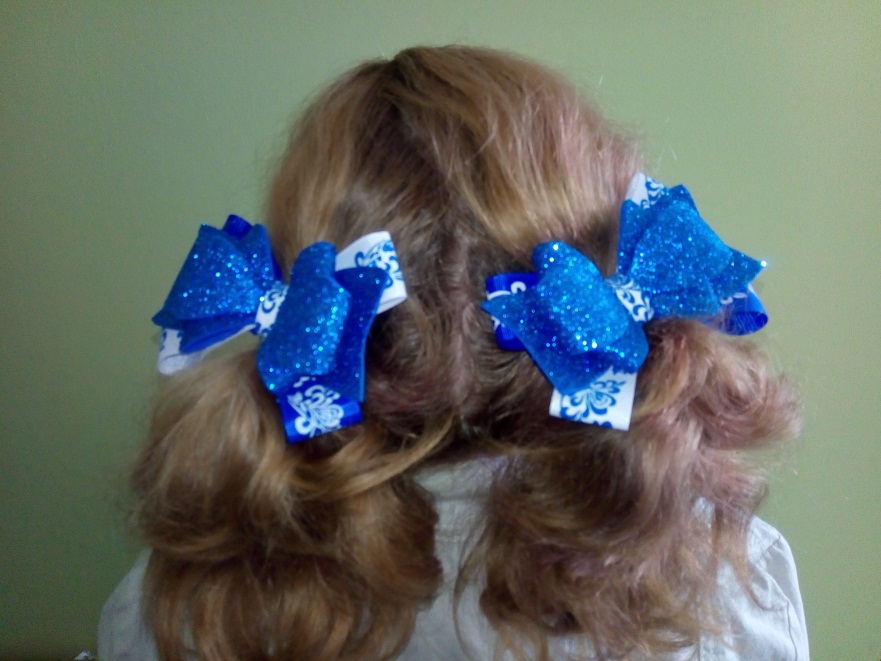                                                   Автор и руководитель: Ефименко Ирина Владимировна  Выполнила работу: Милосердова ВарвараХобби студия «Хоровод ремесел»Асино 2020План - конспект  РАЗДЕЛ: Технологические приемы работы с фоамираномТЕМА: Резиночка для волос «Банты к школе для юных модниц»Тип занятия: личностно-ориентированный, комбинированный. Продолжительность:45 мин.Характеристика группы: 7+Цель мастер-класса: Изготовление резиночки для волос из фоамирана Задачи:- познакомить обучающихся с техникой изготовления цветов из фоамирана;- обучить последовательности действий, использованию методов и приемов техники на примере изготовления заколки;- создать условия для самореализации и стимулирования роста творческого потенциала обучающихся в процессе проведения мастер – класса;- способствовать интеллектуальному и эстетическому развитию обучающихся.Ожидаемые результаты мастер - класса: - повышение креативности обучающихся;- рост мотивации участников МК к формированию собственного стиля творческой деятельности;- практическое освоение участниками МК специальных знаний, умений, навыков и приемов работы с фоамираном, проявляя творческую инициативу, фантазию, мышление. Формы организации познавательной деятельности обучения: групповая, фронтальная, индивидуальная. Методическое оснащение урока.Материально- техническое оснащение урока:Материалы и инструменты: жёлтый фоамиран, оливковый фоамиран, зелёная пастель, секундный клей, ножницы, резиночка для волос, утюг.В ведениеМы уже знакомили вас с техникой работы из фоамирана, как можно легко и быстро сделать очень нарядное украшение для одежды или прически. Сегодня представляем вашему вниманию еще одну разновидность фома, это глиттерный фоамиран. В первую очередь, нужно сказать о том, что глиттерный фоамиран – это разновидность обычного фоамирана, украшенная блёстками (отсюда и название материала – «глиттер» с английского переводится как «блёстки»). Фоамиран был специально разработан для рукоделия, соответственно, из него можно изготавливать большое разнообразие поделок: ёлочные игрушки и новогодние украшения, аксессуары для волос (чаще всего заколки), украшения и декоративные элементы, которые используются для оформления подарков (например, бантики для подарочной коробки),сувениры и т. д. Предлагаем вашему вниманию мастер-класс по созданию резиночки для волос «Банты к школе для юных модниц» от Милосердовой Варвары  из хобби студии «Хоровод ремесел» ЦКР.Инструкционная карта изготовления резиночки для волос «Банты к школе»Необходимые материалы: - глиттерный фоамиран;
- 4 отрезка репсовой ленты;
- клеевой пистолет;
- ножницы;
- резиночка для волос;- зубочистка- шаблоны банта
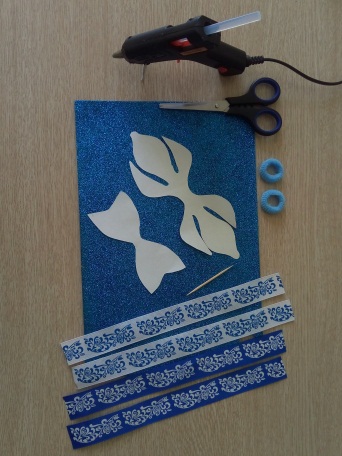 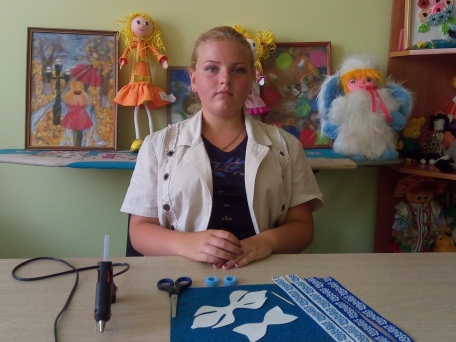 Перерисовываем шаблон и вырезаем.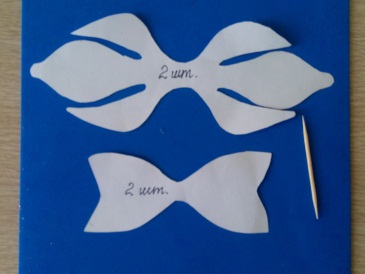 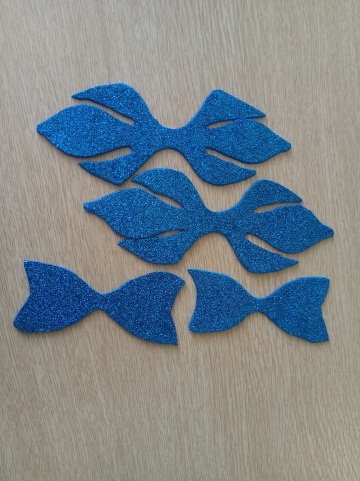 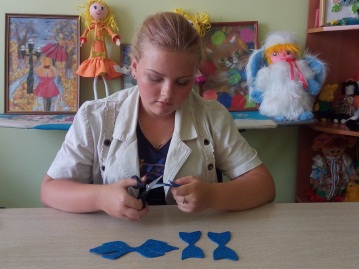 Первыми склеиваем только крайние, сворачивая их к середине. Клеим их не в нахлест, а встык. 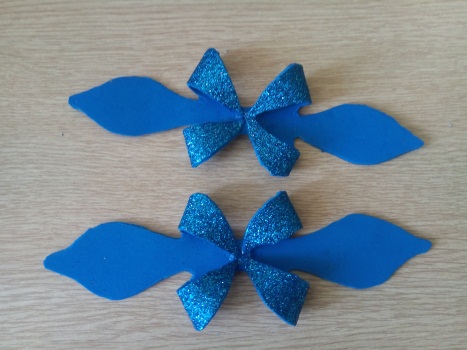 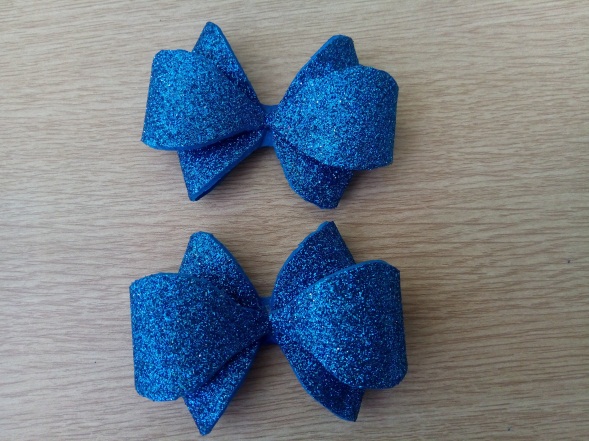  Сверху приклеиваем средние концы, также встык друг с другом, чтобы не было большого утолщения.Приклеиваем хвостики к каждой заготовке банта.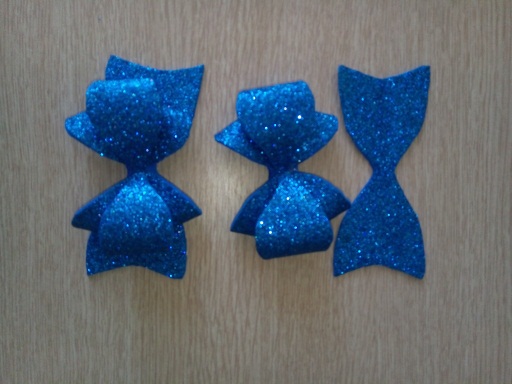 Склеиваем репсовую ленту кольцом.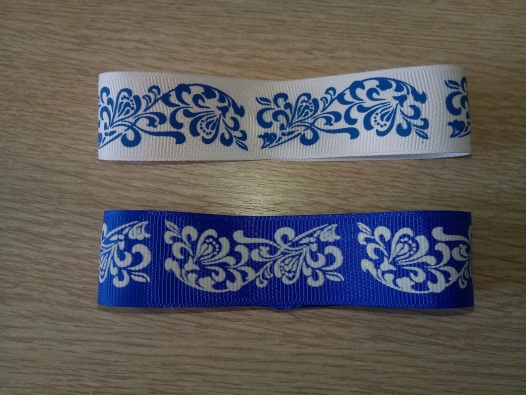 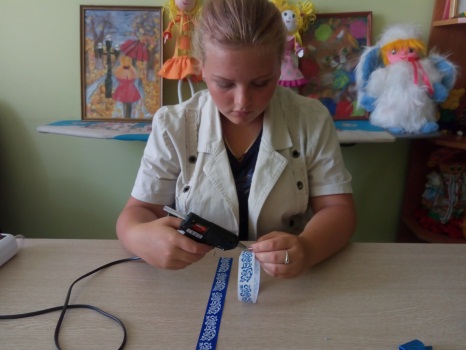 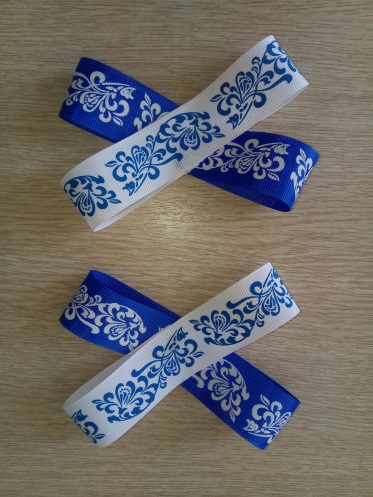 Склеиваем две заготовки из лент икс образно по центру.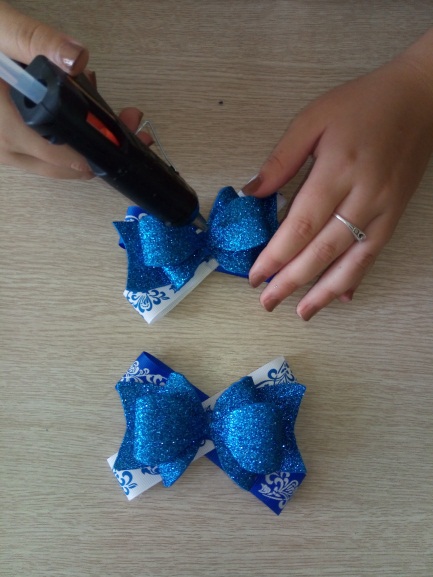 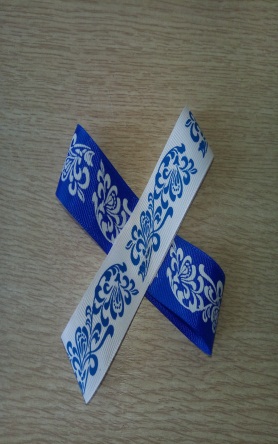 Приклеиваем подложку из лент к банту из фомаПриклеиваем резиночку.Обернуть серединку можно  отрезком репсовой ленты.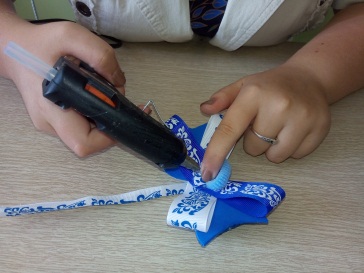 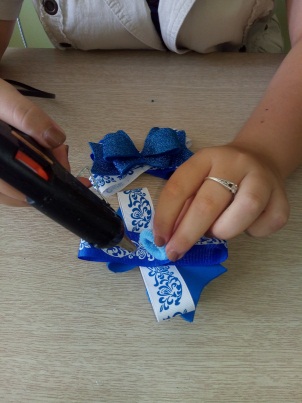 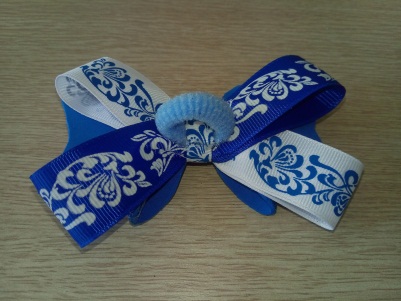 Банты готовы!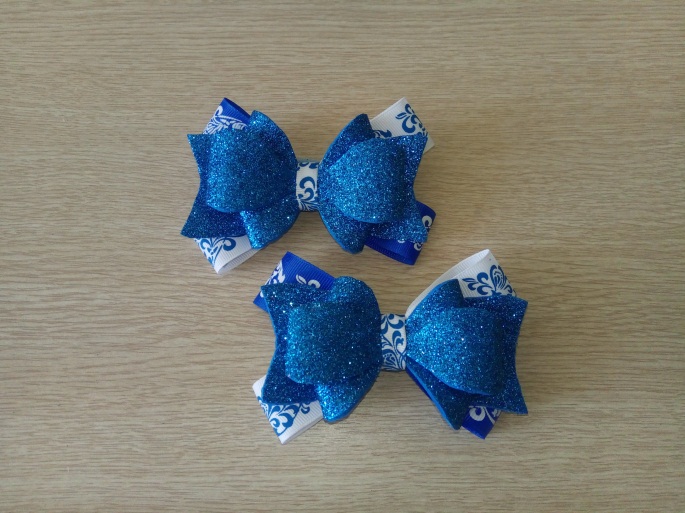 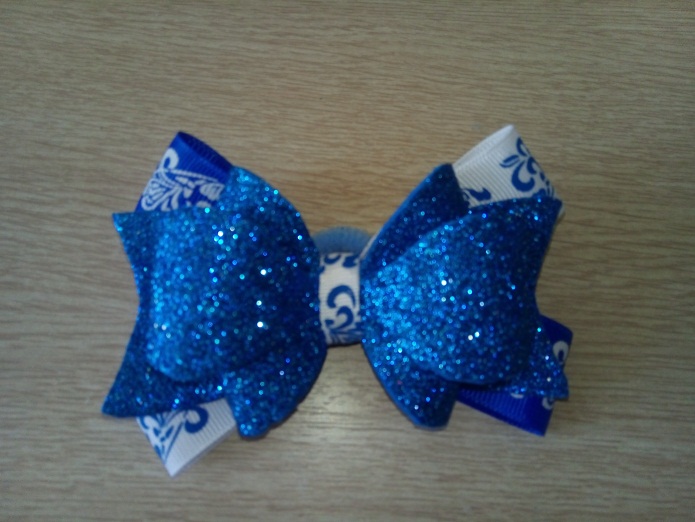 